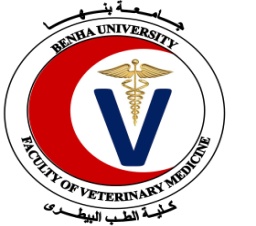 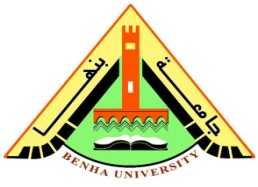 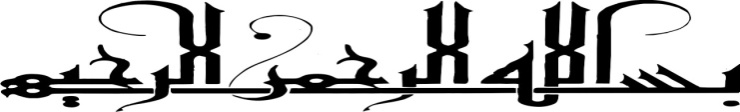 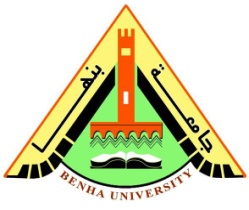                 الســـيرة الـذاتــيـةالخاصة بالســيد الدكتـــــور / محمد محمود مصطفى قنديلالبيـانات الوظيفــية والعلميـة:تاريــخ المـيــــلاد:	29/9/1975 م                   جهــة الميلاد: القليوبية.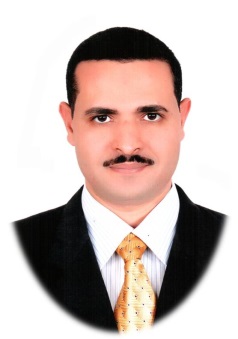 الديــانـة:  مســـلم.                                              الجـنســية:   مصري.تاريـخ التعـييــــن:	3/7/1999 م         الحالة الاجتماعية:  متزوج ويعول.الوظيـفة الحاليــة: استاذ التوليد و التناسل و التلقيح الاصطناعى، كلية الطب البيطري- جامعة بنها- جمهورية مصر العربية. العـنــوان الدائم:	شارع احمد نصار- مدينة السلام الشرقية – شبرا الخيمة ثان – قليوبية- جمهورية مصــر العربـية.رقم الهاتــف : 0020244731008رقم الجوال: 00201114988544البريد الالكــتروني:   kandiel75@hotmail.com                                                                           mohamed.kandil@fvtm.bu.edu.eg  المؤهـــــلات العلميـــةبكالوريوس العـلوم الطبيـة البيـــطريـة: كلية الطب البيطرى، جامعة الزقازيق- فرع بنها 1998 بتقدير  عام جيد جدا مع مرتبة الشرف.ماجســــتير العـلوم الطبية البيـــطرية (الولادة و امراض التناسل و التلقيح الاصطناعى) :تـاريخ ومـكان التســـجيــل:1/9/1999 قسم التوليد و التناسل و التلقيح الاصطناعى، كلية الطب البيطرى، جامعة الزقازيق- فرع بنها. عـنوان رسـالة الماجسـتيـر:"تشخيص مشاكل انخفاض الخصوبة فى الابقار باستخدام الموجات فوق الصوتية".تاريخ مجـلس الجامـعـة لمــنح الدرجــة: 29/10/ 2002 م.  دكتوراه الفلسفة في العلوم الطبية البيـــطرية (الولادة و امراض التناسل و التلقيح الاصطناعى):تـاريـخ ومـكان التسـجـيل:30/10/2002 قسم التوليد و التناسل و التلقيح الاصطناعى، كلية الطب البيطرى، جامعة بنها. عـنـوان رسـالــة الـدكتـوراه: "تشخيص النشاط المبيضى فى اناث الماعز باستخدام الموجات فوق الصوتية".تاريخ مـوافقة مـجـلس الجامعــة لمـنح الدرجـة: 19/11/2008 م. اللقب العلمي لوظيفة استاذ مساعد بقسم التوليد و التناسل و التلقيح الاصطناعى: 30 /12 /2013 و حتى 24 نوفمبر 2018.اللقب العلمي لوظيفة استاذ بقسم التوليد و التناسل و التلقيح الاصطناعى: 24 نوفمبر 2018.التدرج الوظيفى والأنشـــطة المتعلقةمعيد بقسم التوليد و التناسل و التلقيح الاصطناعى بكلية الطب البيطري، جامعة الزقازيق-فرع بنها بتاريخ 3/7/ 1999م.مدرس مساعد بقسم التوليد و التناسل و التلقيح الاصطناعى بكلية الطب البيطري،جامعة الزقازيق-فرع بنها بتاريخ 26/11/2002م.مدرس بقسم التوليد و التناسل و التلقيح الاصطناعى بكلية الطب البيطري، جامعة بنها تاريخ 22/12/2006م.استاذ زائر بجامعة طوكيو للعلوم الزراعية و التكنولوجيا خلال الفترة 1/8/2009 – 30 / 3 / 2010.استاذ مساعد بقسم التوليد و التناسل و التلقيح الاصطناعى بكلية الطب البيطري، جامعة بنها بتاريخ 30/12/2013م حتى 24 / 11 / 2018.استاذ بقسم التولية و التناسل و التلقيح الاصطناعى بكلية الطب البيطرى – جامعة بنها بتاريخ 30 / 1 / 2019، و حتى تاريخة.الخبرات العلمية:All aspects of veterianry ReropdouctionAniml biotechnologyReproductive physiologyAssessted reproductive techniques speicallly IVF and AIImmunohistochemistry and Immunoflourescent tchniquesUltrasonography الجوائز العلمية:جائزة افضل موقع لاعضاء هيئة التدريس بجامعة بنها للعام الاكاديمى 2014-2015.جائزة الاداء المتميز فى مجال البحث العلمى و النشر الدولى لجامعة بنها – استشهادات دورة يناير 2016جائزة الاداء المتميز فى مجال البحث العلمى و النشر الدولى لجامعة بنها – استشهادات دورة يناير 2017جائزة الاداء المتميز فى مجال البحث العلمى و النشر الدولى لجامعة بنها – استشهادات دورة اغسطس 2017الأنشــطة التعليمية (أعمال التدريــس، التدريب الإكلينيكي والريادة الطلابية):تدريس المقررات الدراسية العملية والنظرية لمادة التوليد و التناسل و التلقيح الاصطناعى لطلاب مرحلة البكالوريوس (الفرقتين الرابعة و الخامسة) بمرحلة البكالوريوس وكذلك لطلاب الدراسات العليا بكلية الطب البيطري جامعة بنها. إعداد الدروس والامتحانات النظرية والعملية لمادة التوليد و التناسل و التلقيح الاصطناعى بكلية الطب البيطري جامعة بنها. المشاركة فى التدريب الصيفى الإكلينيكي لمادة التوليد و التناسل و التلقيح الاصطناعى لطلاب الفرقة الرابعة و الخامسة بكلية الطب البيطري جامعة بنها. المشاركة في القوافل البيطرية التى تنظمها كلية الطب البيطري جامعة بنها.الاشراف على الفحص التناسلى لحيوانات المزرعة و الحيونات المنزلية بالمستشفى البيطرى التعليمى الأنشـــطة العلمية (البــحث العلمى والمؤتــمرات العلمية):استاذ زائر بجامعة طوكيو للعلوم الزراعية و التكنولوجيا خلال الفترة 1/8/2009 – 30 / 3 / 2010.المشاركة بالعديد من المؤتمرات العلمية فى مجال التخصص محليا ودولياً . عضوية الجمعيات العلمية المتخصصة .المشاركة بالحضور والمنافشة في العديد من ورش العمل في مجال التخصص وغيره.نشر البحوث فى الدوريات المتخصصة فى الولادة و امراض التناسل و التلقيح الاصطناعى والطب البيطري المحلية والدولية.المستشار العلمى لمشروع المشاركة الطلابية لدعم التميز (SESP) :" مشروع:. "الرعاية التناسلية و تنمية الثروة الحيوانية بين المربي و الطبيب" ((مبادرة وعينى)) كود المشروع SP2-026-BEN  دورة ثانية فى الفترة من 12/3/2015 الى 12/9/2015.نائب مدير المشروع الابتكاري لدعم تنمية المهارات العملية والمهنية للطلاب – كود المشروع SSD1_004_BEN الدورة الاولى 7/5/2014 (جارى استكماله) و الذى يتضمن انشاء وحدة مناظير بقسم التوليد و التناسل و التلقيح الاصطناعى.عضوية المشروع البحثى "تنمية الثروة الحيوانية، الداجنة و السمكية فى سيناء" خلال الفترة 2013-2016. رقم كود المشروع 10060116.الاشراف على الانتخابات بالنقابة الفرعية للاطباء البيطريين ببنها 28/3/2014. الاشراف و امانة لجنة الانتخابات لانتخاب النقيب و اعضاء مجلس النقابة على مستوى الجمهورية و النقابات الفرعية يوم 15/4/2016. المشاركة فى القواف البيطرية لفطاع خدمة المجتمع و تنمية البيئة  بجامعة المنوفية للعام الجامعى 2016-2017.المشاركــة في الإنشـــاءات والتجهيزات العلمية والفنيـــةاعداد المقرر الالكترونى لمقرر التلقيح الاصطناعى و نقل الاجنة.تجهيز معمل الاخصاب المعملى بقسم التوليد و التناسل و التلقيح الاصطناعى بالكلية.نائب مدير المستشفى البيطرى التعليمى سابقا بكلية الطب البيطري – جامعة بنها.مساعد مدير تحرير المجلة الطبية البيطرية بكلية الطب البيطري – جامعة بنها.ورش العمــل والدورات التدريـبية:كمحاضر و مدربالدورة التدريبية "الاخطاء الشائعة فى استخدام السونار و كيفية التغلب عليها" المقامة فى مركز تدريب الاطباء البيطريين بمشتول السوق 28/12/2014."الدورة التدريبية الشاملة للاطباء البيطريين" و التى اقامتها النقابة الفرعية للاطباء البيطريين ببنها بكلية الطب البيطرى بمشتهر فى الفترة 7-29/10/2015. ورشة العمل التى اقيمت  بمديرية الطب البيطرى – محافظة جنوب سيناء و موضوعها "اساسيات استخدام الموجات فوق الصوتية فى تشخيص الامراض و تشخيص الحمل فى الحيوانات" بمدينة طور سيناء فى الفترة 9 -10/12/2015.ورشة العمل بعنوان " الجوانب التناسلية للموجات فوق الصوتية في حيوانات المزرعة" التى اقيمت فى المستشفى البيطرى التعليمى – كلية الطب البيطرى – جامعة بنها خلال الفترة 20-22/9/2016.محاضر و مدرب فى الدورة التدريبية " المبادئ الأساسية وتطبيقات التصوير بالموجات فوق الصوتية في حيوانات المزرعة" فى الفترة من 5-7/9/2017. كمتدربدورة تدريبية فى "التشخيص بالموجات فوق الصوتية في حيوانات المزرعة" ، بمعهد بحوث التناسليات الحيوانية بالهرم، 23-27 مارس 2002ورشة عمل حول "التلقيح الصناعي في حيوانات المزرعة"؛ جامعة القاهرة - مصر ، 16-18 فبراير 2004دورة تدريبية فى "استخدام الموجات فوق الصوتية في الممارسة البيطرية" ؛ بكلية الطب البيطرى - جامعة الزقازيق - مصر ، 17-21 ديسمبر 2005.دورة تدريبية حول "الخلايا الجذعية - التكنولوجيا والتطبيقات" بكلية العلوم ، جامعة بنها- و معهد الهندسة الوراثية بجامعة السادات - مصر، 2 و 9 نوفمبر 2011.ورشة عمل حول "حقوق الملكية الفكرية والتحديثات في مجال البحث العلمي"؛ كلية الطب البيطري ، جامعة بنها-مصر، 29 نوفمبر 2011 ورشة العمل الثامنة حول تكنولوجيا وتطبيقات الليزر (النانو و تكنولوجيا النانو) ؛ كلية الهندسة ، شبرا ، جامعة بنها مشترك مع الجمعية المصرية لعلوم المواد. مصر ، الأحد 25 ديسمبر 2011.ورشة عمل حول "كيفية إعداد ورقة علمية" ، تسوكوبا اليابانية، يناير 2007.دورة تدريبية في "التحليل الإحصائي  باستخدام SPSS" بمركز تنمية قدرات اعضاء هيئة التدريس و القيادات جامعة - جامعة بنها ، 15-17 مايو 2012.الدورة التدريبية "تسويق البحث العلمى" التى عقدت بمركز تنمية قدرات اعضاء هيئة التدريس و القيادات جامعة بنها خلال الفترة 23-25/2/2014.الدورة التدريبية "الادارة الجامعية" التى عقدت بمركز تنمية قدرات اعضاء هيئة التدريس و القيادات جامعة بنها خلال الفترة 18-20/3/2014.الدورة التدريبية "التحليل الاحصائى فى البحوث العلمية" التى عقدت بمركز تنمية قدرات اعضاء هيئة التدريس و القيادات جامعة بنها خلال الفترة 18-20/3/2014.ورشة العمل التى نظمتها وحدة DAAD Kairo Akademie النموذجية مقر جامعة بنها بعنوان "كتابة مقترح بحث تنافسي" 4 مايو 2015.ورشة عمل "تفاعل البلمرة المتسلسل (PCR) كأداة تشخيصية". عقدت في مركز التميز في البحث العلمي ،بكلية الطب البيطرى ، جامعة بنها، 16 مايو إلى 3 يونيو 2015.ورشة عمل بعنوان "كيفية اعداد مقرر الكترونى" عقدت في وحدة التدريب ،بكلية الطب البيطرى ، جامعة بنها بتاريخ 17/3/2015.ورشة عمل بعنوان "التشخيص الحقلى للتسمم بالمبيدات الحشرية و كيفية علاجه" عقدت في وحدة التدريب ،بكلية الطب البيطرى، جامعة بنها بتاريخ 22/3/2015.ورشة عمل بعنوان "السموم الفطرية و طرق الكشف عنها" عقدت في وحدة التدريب ،بكلية الطب البيطرى ، جامعة بنها، بتاريخ 14/4/2015.الدورة التدريبية بعنوان"البروتيوميات" التى عقدت في مركز التميز في البحث العلمي بكلية الطب البيطرى بمشتهر، جامعة بنها ، تحت إشراف الدّكتور جايسيلين موروجايان (Dr. Jayaseelan Murugaiyan) (كبير علماء التشريح البروتيوميك ، جامعة برلين الحرة ، ألمانيا). 22 إلى 23 أكتوبر 2016.دورة تدريبية عن "استيفاء معايير اعتماد كليات و معاهد التعليم العالى وفقاً للاصدار الثالث الجديد، يوليو 2015 و الصادر عن الهيئة القومية لضمان جودة التعليم و الاعتماد يوليو و اغسطس 2017" و التى انعقدت بقاعة مجلس كلية الطب البيطرى خلال الفترة 1-2 اغسطس 2017.حضور ورشة العمل الخاصة بـ "التعريف ببنك المعرفة المصرى" و المقامة بكلية الطب البيطرى – جامعة بنها يوم 7/2/2018.حضور الندوة العلمية "الرعاية المتكاملة لعجول البتلو" و المقامة بمقر الجمعية البيطرية لتنمية الجاموس بالمركز القومى للبحوث 5 مارس 2018.الدورة التدريبية "ادارة المواقع الالكترونية" التى عقدت بوحدة التدريب بكلية الطب البيطرى – جامعة بنها بالتنسيق مع مركز تنمية قدرات اعضاء هيئة التدريس و القيادات جامعة بنها خلال الفترة 18-20/6/2018.الدورة التدريبية "االتقييم الذاتى و المراجعة الخارجية" التى عقدت بمركز تنمية قدرات اعضاء هيئة التدريس و القيادات جامعة بنها خلال الفترة 7-9/8/2018.ورشة العمل عن "التعقيم الغير جراحى فى الحيوانات" القائم عليها د. شيميونج جاى كو الاستاذ بجامعة الينوى بالولايات المتحدة الامريكية و التى عقدت فى كلية الطب البيطرى جامعة بها فى 19 ديسمبر 2018. الجمعـــيات العلمــية والنقابيــة :1. النقابة العامة للأطباء البيطريين2. نقابة الأطباء البيطريين بالقليوبية3. نادى اعضاء هيئة التدريس بنـــها4. الجمعية المصرية لعلم وظائف الأعضاء.5. الجمعية المصرية للتكاثر والخصوبة في الحيوان6. الجمعية الخيرية لرعاية الدواب7. الجمعية البيطرية المصرية لتنمية الجاموس.8. رابطة العلماء المصريين فى أمريكا و كنداالمجلات العلمية :Journal of Reproduction and Development Benha Veterinary Medical JournalBioinfo journalsJournal of Animal Nutrition and PhysiologyJournal of Advanced researchTheriogenology Insight BMC Pregnancy and Childbirth Bosnian Journal of Basic Medical SciencesScholars Journal of Agriculture and Veterinary Sciences (SJAVS)Asian Council of Science EditorsBenha Veterinary Medical Journalالاشراف على الرسالة العلمية:اولاً: رسائل درجة الماجستير وتم منحهماسم الطالب:	 ط ب/ أحمد سيد عبدالرحيم سوسةعنوان الرسالة:      الطرز الجينية لبعض الجينات المرتبطة بالخصوبة فى الجاموس تاريخ المنح:	1/12/ 2015اسم الطالب:	 ط ب/ محمد محسن سيد ابراهيم 
عنوان الرسالة:      تشخيص الالتهاب الرحمى فى الافراس العربية باستخدام الموجات فوق الصوتية. تاريخ المنح: 22/12/2015اسم الطالب:	ط ب/ عوض شحاتة عبدالرحمنعنوان الرسالة:      تقييم الخلل التناسلى فى الافراس تاريخ المنح: 5/11/ 2017اسم الطالب:	 ط ب/ حسين محمد الحسينى علىعنوان الرسالة:      تقييم بعض الزرعات التعويضية للعلاج الجراحى للانواع المختلفة من الفتاقات فى الحيوانات المستأنسة. تاريخ المنح: 5/11/ 2017اسم الطالب:	  امانى فتحى حسين الباز
عنوان الرسالة:       دراسة الخصائص الفسيوكيمائية للسائل المنوى للكلاب. تاريخ المنح:مارس 2019ثانياً: رسائل درجة الماجستير لم يتم منحهماسم الطالب:	  يحى عبدالله عبدالفتاح
عنوان الرسالة:       تأثير موقع و وقت التلقيح الاصطناعى على معدل الحمل فى اناث الجاموس اسم الطالب:	  أحمد حسن جودة يوسف
عنوان الرسالة:       تقييم الاداء التناسلى فى الاعنام تحت الظروف المحلية اسم الطالب:	  محمد سعيد الجارحى
عنوان الرسالة:       دراسات على تقييم الكفاءة الاخصابية للسائل المنوى فى الحيواناتاسم الطالب:	  محسن محمد عبداللطيف احمد
عنوان الرسالة:       دراسات حقلية على تشخيص الحالة التناسلية للدواب تحت الظروف المصريةاسم الطالب:	  أمنية محمد زيدان السيد
عنوان الرسالة:       بعض الدراسات التناسلية بالموجات فوق الصوتية فى الماعزاسم الطالب:	حذيفة خليل السيد السواح  
عنوان الرسالة:       دراسة فارماكولوجية لقييم تأثير عقار على الخصوبة الذكريةاسم الطالب:	هيثم محمد مخيمر ابراهيم  
عنوان الرسالة: دراسة فارماكولوجية لقييم تأثير عقار على الخصوبة الذكرية
ثالثاً: رسائل درجة الدكتوراة وتم منحهماسم الطالب:	 ط ب/ باسم عبدالفضيل جاد 
عنوان الرسالة:      تأثير التغيرات الهرمونية و البيوكيميائية و التغيرات فى نشاط المبايض فى حدوث انقطاع الشياع فى الجاموس. تاريخ المنح: 9/1/ 2018اسم الطالب:	 ط ب/ داليا دسوقى ابراهيم 
عنوان الرسالة:      تأثير السيفتيفور و الاريثروميسين على الخصوبة الذكرية فى الفئران. تاريخ المنح: 13/9/ 2017رابعاً: رسائل درجة الدكتوراة ولم يتم منحهماسم الطالب:	 ط ب/ وسام يوسف كامل يوسف 
عنوان الرسالة:      دراسات على تقييم الحالة المناعية للتحصينات ضد الامراض التناسلية الفيروسية فى الابقاراسم الطالب:	 ط ب/ محمد محسن سيد 
عنوان الرسالة:      دراسات على تحسين الكفاءة التناسلية للافراس العربيةقائــمة الأبــحاث المنشــورة:                                                    List of Publication                 Kandiel MM, Watanabe G, Li JY, Manabe N, El Azab Ael S, Taya K. (2008). Physiological roles of inhibin in regulation of FSH secretion and follicular development during early pregnancy in goats. Domest Anim Endocrinol. 35(2):157-63.Sedqyar M, Weng Q, Watanabe G, Kandiel MM, Takahashi S, Suzuki AK, Taneda S, Taya K. (2008). Secretion of inhibin in female Japanese quails (Coturnix japonica) from hatch to sexual maturity. J Reprod Dev. 54(1):52-7. Sedqyar M, Weng Q, Watanabe G, Kandiel MM, Takahashi S, Suzuki AK, Taneda S, Taya K. (2008): Secretion of inhibin in male Japanese quail (Coturnix japonica) from one week of age to sexual maturity. J Reprod Dev. 54(2):100-6. Kandiel MM, Watanabe G, Sosa G, Abou El-Roos MEA, Abdel-Ghaffar AE, Li JY, Manabe N, El Azab Ael S, Taya K. (2010). Profiles of Circulating Steroid Hormones, Gonadotropins, Immunoreactive Inhibin and Prolactin during Pregnancy in Goats and Immunolocalization of Inhibin Subunits, Steroidogenic Enzymes and Prolactin in the Corpus Luteum and Placenta. J Reprod Dev. 56(2):243-250.Mohamed Alkafafy, Hossam Attia, Reda Rashed, Mohamed Kandiel (2010). Some Comparative Immunohistochemical Studies on the Ductus Deferens in the Donkey (Equus Asinus) and Water Buffalo Bull (Bubalus bubalis). J. Vet. Anat.  3(1):1-17.Kandiel MM, Watanabe G, Abdel-Ghaffar AE, Sosa GA, Abou-El Roos 
ME, El-Azab AE, Li JY, Manabe N, Taya K. (2010). Ovarian Follicular Dynamics and Hormonal Changes in Goats during Early Pregnancy. J Reprod Dev. 56(5):520-526.Kandiel MM, Watanabe G, Taya K. (2010). Ovarian Expression of Inhibin-Subunits, 3β-Hydroxysteroid Dehydrogenase, and Cytochrome P450 Aromatase during the Estrous Cycle and Pregnancy of Shiba Goats (Capra hircus). Exp Anim. 59(5):605-614.Eman A. Abd El-Gawad, Mohamed M. M. Kandiel, Amany A. Abbass and Adel A. Shaheen (2011). Impact of Some organophosphorus Insecticides on Growth Performance, Fecundity and Semen Characteristics in Nile Tilapia (Oreochromis Niloticus). LUCRĂRI ȘTIINȚIFICE VOL. 54 MEDICINĂ VETERINARĂ NR. 1. Pp. 150-160.Sosa, G.A.; Kandiel, M.M.; Gad, B.A. and El-Azab, A.I. (2011). Follicular dynamics and uterine status after synchronization of ovulation in early post-parturient buffalo-cows. LUCRĂRI ȘTIINȚIFICE VOL. 54 MEDICINĂ VETERINARĂ NR. 1. Pp. 165-181.Mohamed M.M. Kandiel, Gen Watanabe, Mahmoud E. A. Abou EL-Roos, Alaa E. Abdel-ghaffar, Gamal A. Sosa, Abd El-Salam I. El Azab, Kentaro Nagaoka, Jun Y. Li, Noboru Manabe and Kazuyoshi Taya (2012). Follicular turnover and hormonal association in postpartum goats during early and late lactation. J Reprod Dev. 58 (1): 61-68. Manila Sedqyar, Mohamed M.M. Kandiel, Qiang Weng, Kentarou Nagaoka, Gen Watanabe and Kazuyoshi Taya (2012). Effects of Sulfamethazine in Induction of Precocious Puberty in Japanese Quails (Coturnix japonica) Assessed through Monitoring the Hormonal changes and Gonadal Development. J Reprod Dev. 58(5): 563-568.Ahmed R.M. El-Khawaga, Mohamed M.M. Kandiel, Gamal A. Sosa, Mahmoud E.A. Abou El-Roos, Alaa E. Abdel-Ghaffar and, Abd El Salam I. El Azab (2012). Ultrasound Imaging of the Testes and Accessory Sex Glands in Buffalo Bulls Treated with Gonadotrophic Releasing Hormone. J Reprod. and Infertility 3 (1): 8-16.Mohamed M.M. Kandiel, Ragab A.M. El-Naggar, Alaa E. Abdel-Ghaffar, Gamal A.M. Sosa, Nahla A.S. Abou El-Roos (2012): Serum and milk progesterone monitoring and its relation to ovarian conditions in Egyptian buffaloes. Benha Vetrinary Medical Journal (BVMJ) 23 (1): 1-5Amany A. Abbass, Amel M. El-Asely and Mohamed M.M. Kandiel (2012). Effects of Dietary Propolis and Pollen on Growth Performance, Fecundity and Some Hematological Parameters of Oreochromis niloticus. Turkish Journal of Fisheries and Aquatic Sciences (TrJFAS) 12 (4): 851-859.Attia H.F., Kandiel M.M., Ismail T.A., Soliman M.M., Nassan M.A., Mansour A.A. (2012): Immunohistochemical, cellular localization and expression of inhibin hormone in the buffalo (Bubalus bubalis) adenohypophysis at different ages. J. Vet. Anat. 5 (2): 83-104.Mohamed M.M. Kandiel, Lotfy A. Bassuoni, Gamal A. Sosa, Moustaf M. Abou Ahmed and Abdel Raouf M. Ghallab. (2012): Comparative Efficacy of Ovsynch and Heatsynch Protocols Assessed by Transrectal Ultrasonography and Serum Progesterone in Egyptian Buffalo Heifers. Theriogenology Insight 2 (3): 173-183.Mohamed M.M. Kandiel, Ragab A. M. El-Naggar, Alaa E. Abdel-Ghaffar, Gamal A. M. Sosa, Nahla A. Abou El-Roos. (2013): Inter-relationship among milk constituents, serum estradiol and vaginal mucus indicators of estrus in Egyptian buffaloes. Journal of Animal Physiology and Animal Nutrition 98 (1): 197-200. Mohamed M.M. Kandiel 2013. Effects of Exogenous GnRH, Calcium and Bromocriptine on Vaginal cytology and Ovarian Activity of New-Zealand Rabbits. Global Veterinaria 10 (3): 288-296.Mohamed M.M. El-Sokary, Mohamed M.M. Kandiel, Karima Gh.M. Mahmoud, Mahmoud E.A. Abouel-Roos and Gamal A.M. Sosa 2013. Evaluation of Viability and Nuclear Status in Vitrified Mature Buffalo Oocytes Global Veterinaria 10 (3): 297-302.Mohamed M.M. Kandiel, Amel M. El-Asely, Hasnaa A. Radwan, Amany A. Abbass. 2014. Modulation of genotoxicity and endocrine disruptive effects of malathion by dietary honeybee pollen and propolis in Nile tilapia (Oreochromis niloticus). Journal of Advanced Research 5(6): 671–684.Mohamed M.M. Kandiel, Gen Watanabe, Kazuyoshi Taya (2015): Ultrasonographic assessment of fetal growth in miniature “Shiba” goats (Capra hircus). Animal Reproduction Science 162: 1–10Sosa A.S.A., Karima Gh. M. Mahmoud, Eldebaky H.A.A., Kandiel M.M.M., Abou E l-Roos M.E.A. and Nawito M. F. (2015): Genotyping of follicle stimulating hormone receptor gene in fertile and infertile buffalo. Global Veterinaria 15 (2): 163-168.Mohamed M.S. Ibrahim, Mohamed M.M. Kandiel, Gamal A.M. Sosa and Mahmoud E.A. Abouel-Roos (2015): Ultrasonographic, Cytological and Bacteriological Investigation of Endometritis in Arabian Mares. Global Veterinaria 15 (3): 296-303.Nawito M.F., Mahmoud K. Gh. M., Kandiel M.M., Ahmed Y.F., Sosa A.S. (2015): Effect of reproductive status on body condition score, progesterone concentration and trace minerals in sheep and goats reared in South Sinai, Egypt. African Journal of Biotechnology 14(43): 3001-3005.Mohamed M.M. Kandiel, Heba M. El-Khaiat, Karima Gh. M. Mahmoud (2016): Changes in some hematobiochemical and hormonal profile in Barki sheep with various reproductive statuses. Small Ruminant Research 136: 87–95Ahmed Y.F., Mahmoud K.Gh.M., Kandiel M.M., Nawito M.F., AbdelRazik A.M.A. (2016): Histomorphometry aspect of thyroid gland and biochemical profile in pregnant and non-pregnant dromedary camels African Journal of Biotechnology. 15(10): 370-375Sosa, A.S.A., Mahmoud, K. Gh. M., Eldebaky, H.A.A., Kandiel, M.M.M., Abou El-Roos, M.E.A., Nawito, M.F. (2016): Single nucleotide polymorphisms of GnRHR gene and its relationship with reproductive performance in Egyptian buffaloes. Egyptian Journal of Veterinary Science, 47 (1): 41-50.Nagdy, H., Mahmoud, K. Gh. M., Kandiel, M.M.M., Helmy, N. A., Ibrahim, S. S., Nawito, M.F. and Othman, O. E.  (2016):  Investigation of the Booroola Gene in Egyptian Ewes with Different Reproductive Status Using RFLP-PCR. Egyptian Journal of Veterinary Science, 47 (1): 1-12.Sosa, A., Mahmoud, K. Gh. M., Kandiel, M., Eldebaky, H., Nawito, M. F., Abou El-roos, M. (2016): Genetic polymorphism of luteinizing hormone receptor gene in relation to fertility of Egyptian. Biotechnology: An Indian Journal,12 (5):1-11.Mahmoud, K. Gh. M., El-sokary, M. M. M. Kandiel, M.M.M., Abou El-Roos, M. E. A.  and Sosa, G. M. S. (2016): Effect of cysteamine during in vitro maturation on viability and meiotic competence of vitrified buffalo oocytes. Iranian Journal of Veterinary Research,17(3): 165-170.Omnia A.H.A. El-Gendy, Satoshi Sugimura, Gen Watanabe, Gamal A. Sosa, Abd El-Salam I. El-Azab, Mahmoud E.A. Abou-Elrous, Mohamed M.M. Kandiel, Kentaro Nagaoka and Akiya Yajima (2016): Impairment of Epidermal Growth Factor-Stimulated Cumulus Cell Expansion by 4-Nitrophenol in Bovines: Morphological, Genetic and Hormonal Assessment. Global Veterinaria 17 (5): 460-467.Mohamed M.M. Kandiel, Anwar El Shafey and Ahmed R.M. El Khawagah (2016): Inter-Relationship Between Testicular and Accessory Sex Glands Biometry and Circulating Steroid Hormones in Jacks. Global Veterinaria 17 (5): 468-475.Agagg, M. A. M., Hashaad A.Y.A., El-Khawagah A. R.M., Kandiel M. M.M., Mahmoud K. Gh. M. (2017): Assessment of the impact of corpus luteum on in vitro maturation and developmental competence of dromedary camel oocytes. Egyptian Journal of Veterinary Sciences, 48 (1): 23-29.Sosa, A.S.A., Mahmoud, K. Gh. M., Kandiel, M.M.M., Eldebaky, H.A.A., Nawito, M.F., Abou El-Roos, M.E.A. (2017): Genetic characterization of FSH beta-subunit gene and its association with buffalo fertility. Asian Pacific Journal of Reproduction, 6(5): 193-196.Kandiel, M. M.M., El-Khawaga, A. R.M. and Karima Gh. Mahmoud (2017): Effect of Epidermal growth factor on buffalo frozen spermatozoa biometry and metabolic activity. Asian Pacific Journal of Reproduction, 6 (1):  31-35.Haney Samir, Hussein M. Badr, Mohamed M. Kandiel, Mohamed E. Lasheen, Amal M. Abo El-Maaty, Mohamed H. Eldawy (2017): Monitoring of Early Pregnancy Fetometry in Egyptian Buffaloes Using High Frequency Transrectal B-Mode and Color Doppler Ultrasonography. Journal of Applied Veterinary Sciences, 2 (1): 17-22.Lasheen M. E., Badr H. M., Kandiel M. M. M. and Eldawy M. H. (2017): The Value of Cyclical Saliva Crystallization Patterns for the Prediction of Buffaloes Pregnancy Status. J. Anim. and Poultry Prod., Mansoura Univ., Vol.8 (9): 363- 365.Basem A. Gad, Mohamed M.M. Kandiel, Abdelsalam I. El-Azab, Gamal A.M. Sosa, Sayed A.A. Essawy (2017): Ultrasonographic Monitoring of Uterine Involution in Postpartum Buffalo Cows. Journal of Advanced Veterinary Research Volume 7, Issue 4 (2017) 93-99.El-Sayed, M.G.A., Kandiel, M.M.M., Ebied, D.D.I.A. (2017): Changes in reproductive organs, semen characteristics and intra-testicular oxidative stress in adult male rats caused by azithromycin. International Journal of Pharmacology and Toxicology, 5 (2) (2017) 72-79.Mohamed M.M. Kandiel and Anwar A. El Shafey (2017): Ultrasonographic Appearance and Echo-pattern Characterization of Donkeys’ Internal Reproductive Organs. Journal of Advanced Veterinary Research 7(2): 39-46El-Sayed, M.G.A., Kandiel, M.M.M., Ebied, D.D.I.A. (2017): Ceftiofur sodium induced changes in sperm characteristics, reproductive organs’ histopathology and oxidative stress in adult male rats. World Journal of Pharmacy and Pharmaceutical Sciences 6 (1): 179-195.Mohamed M. M. kandiel, Ahmed R. M. Elkhawagah (2017): Effect of honey supplementation on Egyptian buffalo semen. Anim. Reprod., v.14, n.4, p.1103-1109.Mohamed E. Lasheen, Hussein M. Badr, Mohamed M. M. Kandiel, Amal M. Abo El-Maaty, Haney Samir, Mohamed Farouk, Mohamed H. Eldawy (2018): Predicting early pregnancy in Egyptian buffalo cows via measuring uterine and luteal blood flows, and serum and saliva progesterone. Trop Anim Health Prod. 50(1):137-142.A.Sh.A. Mohammad, M.M.M. Kandiel, M.E.A. Abou-El-Roos, A.I. El Azab and A.M. Abo El-Maaty (2018): Early embryonic death associated changes in steroid hormones, leptin, IGF-1, nitric oxide, zinc and copper in mares. IJAR 39: 9-14.Hiam Nagdy, Karima Gh.M. Mahmoud, Mohamed M.M. Kandiel, Nermeen A. Helmy, Shawky S. Ibrahim, Mahmoud F. Nawito, Othman E. Othman (2018): PCR-RFLP of bone morphogenetic protein 15 (BMP15/FecX) gene as a candidate for prolificacy in sheep. International Journal of Veterinary Science and Medicine 6: S68–S72.Waleed T. M. El Sayed; Karima Gh. M. Mahmoud; Ahmed R.M. El-Khawagah; Mohamed M.M. Kandiel;  Mahmoud E.A. Abouel-Roos; Alaa E. Abdel-Ghaffar and Abd Elsalam I. El Azab (2018): Impact of Using Fresh and Frozen Semen on Developmental Competence and Cryotolerance of Buffalo Embryos. Iranian Journal of Veterinary Research, Shiraz University. Vol. 19 (3) Ser. No. 64:178-181.Mohamed M.M. Kandiel and Ahmed R.M. El Khawagah (2018): Alterations in reproductive characteristics, oxidative stress and biochemical indices in Arabian horses during the hot summer season. Iranian Journal of Veterinary Research, Shiraz University 19 (4); Ser. No. 65: 270-275.Rashad D.E.M, Kandiel M.M.M., Agag M.A., El-Khawagah A.R.M., Karima Gh.M. Mahmoud, Ahmed Y.F., Abou El-Roos M.E.A., Sosa G.A.M. (2018): Histomorphometry of Dromedary Camel Epididymis and its Correlation with Spermatozoa Characteristics during their Epididymal Transport. Benha Vet. Med. J. 35 (1): 1-11.Walid T.M. Soliman, Al-Shimaa Al-H.H. El-Naby, Karima Gh.M. Mahmoud, Ahmed R.M. El-Khawagah, Mohamed M.M. Kandiel, Mahmoud E.A. Abouel-Roos, Alaa E.Abdel-Ghaffar, AbdEl Salam I. El Azab (2018): Effect of buffalo bull breeds on developmental competence and vitrification of invitro produced embryos. Asian Pac J Reprod 7(6): 270-273.Amany F.H. EL-Baz, Mohamed M.M. Kandiel, Mona H. Shaker, Abd El Salam I. Al-Azab (2019): Evaluation of semen quality and biochemical constituents in Caucasian, German Shepherd, Malinois and Rottweiler dog breeds. Benh Veterinary Medical Journal (In press)المؤتـمرات:المشاركة بالحضور و الالقاء:Mohamed M.M. Kandiel, Gen Watanabe, LI Jun You, Noboru Manabe, 
Abd El Salam I. El Azab, Kazuyoshi Taya (2007). Physiological Roles of Inhibin on Follicular Development during Early Pregnancy in Shiba Goats. Journal of Reprod and Develop. 53 (supplement): j56 (Abstract.)Mohamed M. M. Kandiel, Gen Watanabe, Abd El Salam I. El Azab, 
Kazuyoshi Taya (2007). Ovarian follicular dynamics and hormonal changes in goats during early pregnancy. Journal of Reprod and Develop. 2007; 53 (supplement): OR1-52; j114 (Abstract.)Mohamed M. M. kandiel, Gen Watanabe, Abd El-Salam I. El-Azab, Alaa E. Abd El-Ghaffar, Gamal A. Sosa, Mahmoud E. A. Abou-El Roos, Jun Y. Li, Noboru Manabe, Kazuyoshi Taya (2010). Follicular development and secretory activity of corpus luteum and placenta during pregnancy in goats. 14th International Congress of Endocrinology (ICE2010); Kyoto, Japan, March 26-30, 2010.Mohamed M. M. Kandiel, Gen Watanabe, Mahmoud E. A. Abou El-Roos, Abd El Salam I. El Azab, Alaa E. Abdel-Ghaffar, Gamal A. Sosa, Jun Y. Li, Noboru Manabe, Kazuyoshi Taya (2011). Ovarian follicular dynamics and concentrations of ovarian and pituitary hormones during the periovulatory phase of the postpartum goats. 4th Sci. Conf. Fac. Vet. Med., Moshtohor, Benha, May 5-7, 2011.Eman A. Abd El-Gawad, Mohamed M. M. Kandiel, Amany A. Abbass and Adel A. Shaheen (2011). “Impact of Some organophosphorus Insecticides on Growth Performance, Fecundity and Semen Characteristics in Nile Tilapia (Oreochromis Niloticus)”. International Veterinary Symposium entitled “Progress and Perspectives in Veterinary Medicine” – Iasi June 16-17, 2011 and Lucr ST. USAM Iasi Med Vet Series.Sosa, G.A.; Kandiel, M.M.; Gad, B.A. and El-Azab, A.I. Follicular dynamics and uterine status after synchronization of ovulation in early post-parturient buffalo-cows. International Veterinary Symposium entitled “Progress and Perspectives in Veterinary Medicine” – Iasi June 16-17, 2011 and Lucr ST. USAM Iasi Med Vet Series. Ahmed R.M. El-Khawaga, Mohamed M.M. Kandiel, Gamal A. Sosa, Mahmoud E.A. Abou El-Roos, Alaa E. Abdel-Ghaffar, Abd El Salam I. El Azab (2011). Effect of GnRH analogue on libido and semen characteristics of puberal buffalo bulls. 4th Sci. Conf., Al-Kasr 25-28 May; 2011. Fac. Vet. Med., Benha University, Egypt. Benha Veterinary Medical Journal (BVMJ)-Special Issue [I]: 28-34.Kandiel M.M.M. 2013. Effects of Exogenous GnRH, calcium and bromocriptine on vaginal smear and ovarian activity of New-Zealand rabbits. 23rd Annual Congress of the Egyptian Society for Animal Reproduction and Fertility. Giza / Ain Al-Sokhna, Egypt, 3-7 Feb. 2013. Pp. 124-141.Komi, A.E., Kandiel, M.M., Zahran, S.A., Hassan, A., El-Azab, A.I., El-Azab, M. 2013. Effects of dried tomato pomace (DTP) on the morpho-histological findings and the physic-chemical properties of the resproductive organs, blood and semen of New-Zealand male rabbits. 23rd Annual Congress of the Egyptian Society for Animal Reproduction and Fertility. Giza / Ain AlSokhna, Egypt, 3-7 Feb. 2013. Pp. 158-173.Mossad G.A. El-Sayed, Mohamed M.M. Kandiel, Dalia D.I.A. Ebied (2017): Consequence of azithromycin and ceftiofur sodium administration on reproductive organs, spermiogram and intra-testicular oxidative stress in adult male rats Egyptian Expatriates in North America Seminars The 44thAnnual conference “The Development Paramount in Egypt: Resources vs. Goals and Objectives”. December 26th–28th, 2017. Ain Shams University, Cairo–Egypt. Pp.65.المشاركة بالحضور:The 7th International Scientific Conference held in Faculty of Veterinary Medicine, Suez Canal University, Ismalia, Egypt. 4-6 Dec., 2012. 6th International Conference of Veterinary Research Division “Development and Protection of Animal Wealthy Industry”. May 21-23, 2013. National Reseach Center, Cairo, Egypt. The 2nd International Conference on Biotechnology and Environmetal Safety”. May 6-8, 2014. National Rsearch Center, Cairo, Egypt.3rd conference of Egyptian Veterinary Association for Buffalo development “Management and Development of Egyptian Buffalo”. Sept. 2-6, 2015.National Reseach Center. Sharm El-Sheikh.The 6th Scientific International Conference “Future Prospects for Veterinary Medicine in Sustainable Development”. Benha University - Faculty of Veterinary Medicine. July 31st – August 4th, 2018. Sharm El Sheikh, Egypt.